                                                                                                                    Bieżeń, 05.05.2020r.Po pełnym rozpoznaniu potrzeb, informacji przekazanej internetowo                         oraz osobistym kontakcie telefonicznym, rodzice dzieci uczęszczających do Oddziału Przedszkolnego przy Publicznej Szkole Podstawowej Stowarzyszenia Przyjaciół Szkół Katolickich im. św. Jana Pawła II w Bieżeniu w dalszym ciągu deklarują podjęcie zdalnej edukacji przedszkolnej realizowanej przez Publiczną Szkołę Podstawową Stowarzyszenia Przyjaciół Szkół Katolickich im. św. Jana II w Bieżeniu.                                                                       W związku z powyższym placówka dalej realizuje edukację przedszkolną w trybie online     oraz wysyłanych internetowo materiałów edukacyjnych.Z poważaniem    Dyr. Szkoły Beata Ogłaza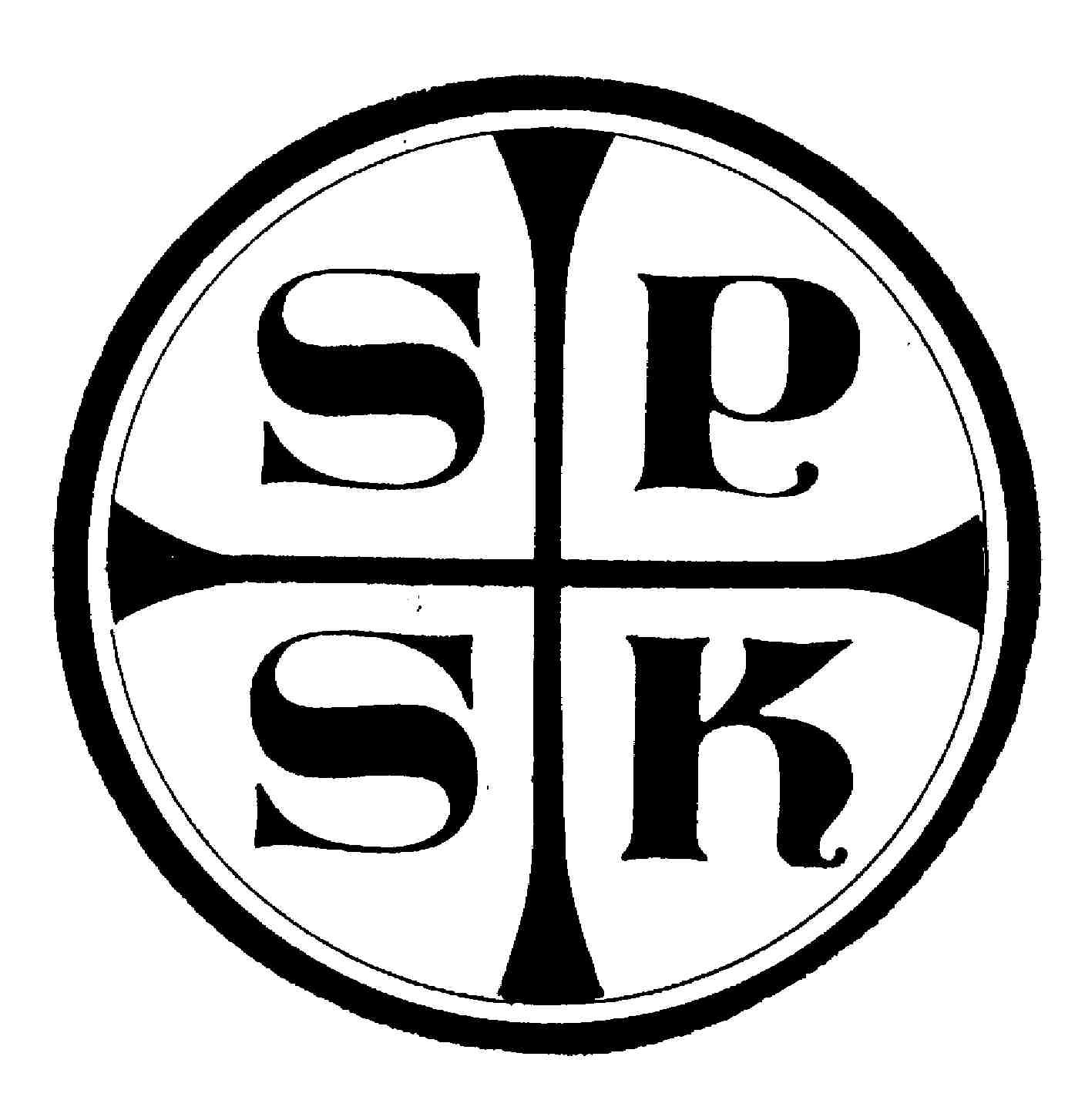 Publiczna Szkoła Podstawowa Stowarzyszenia Przyjaciół Szkół Katolickichim. św. Jana Pawła II w Bieżeniuul. Szkolna 2, 42-133 WęglowiceNIP 5741877466; REGON 243119951;                                                                    telef/fax:  34/ 343181203; e-mail:spbiezen@op.pl